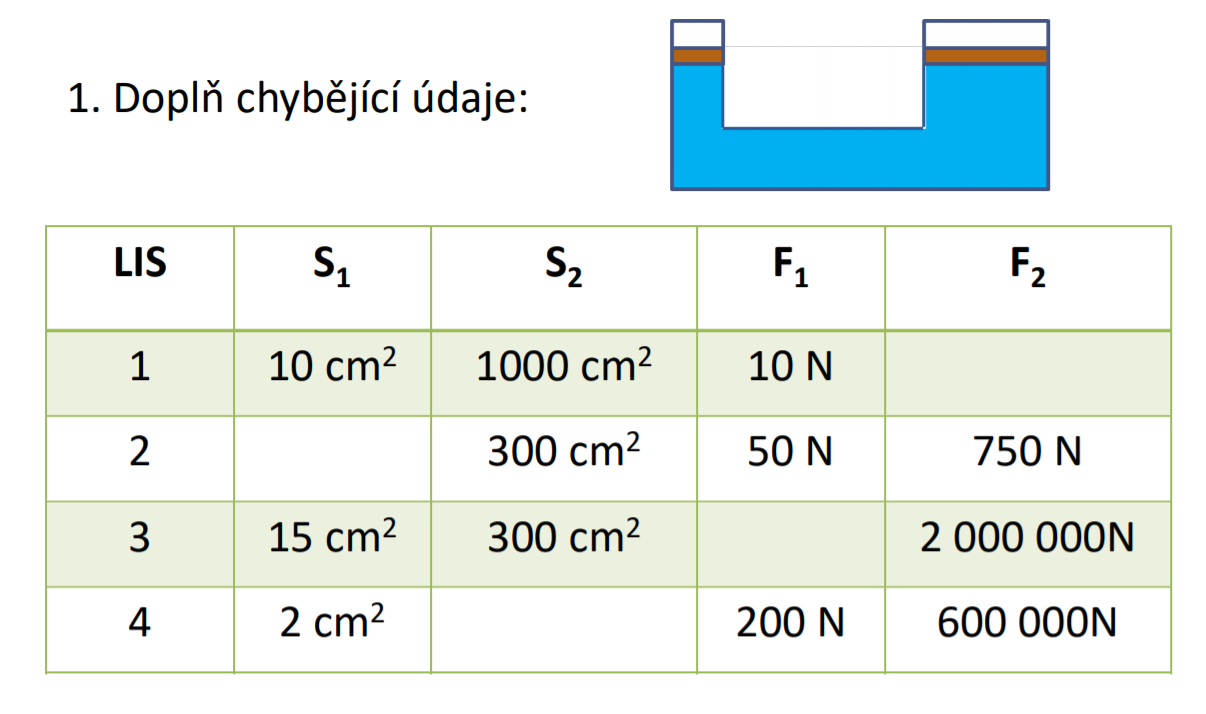 Vzorečky pro výpočet jednotlivých veličin: F1, F2, S1, S2F1 = F2 : S2 * S1F2 = F1 : S1 * S2S1 = S2 : F2 * F1S2 = S1 : F1 * F2LIS 1 : S1 = 10 cm2  = 0,001 m2S2 = 1000 cm2 = 0,1 m2F1 = 10 NF2 = ? (N)F2 = F1 : S1 * S2F2 = 10 : 0,001 * 0,1F2 = 1000 N = 1 kNLIS 2 :S1 = ? cm2  S2 = 300 cm2 = 0,03 m2F1 = 50 NF2 = 750 (N)S1 = S2 : F2 * F1S1 = 0,03 : 750 * 50S1 = 0,002 m2 = 20 cm2LIS 3 :S1 = 15 cm2  = 0,0015 m2S2 = 300 cm2 = 0,03 m2F1 = ? (N)F2 = 2000000 NF1 = F2 : S2 * S1F1 = 2000000 : 0,03 * 0,0015F1 = 100000 N = 100 kNLIS 4 :S1 = 2 cm2  = 0,0002 m2S2 = ? cm2 F1 = 200 NF2 = 600000 NS2 = S1 : F1 * F2S2 = 0,0002 : 200 * 600000S2 = 0,6 m2 = 6000 cm2Bodování:Celkem 4b.4b. – 13b. – 22b. – 31b. – 40b. – 5